Pontificia Universidad Católica de Chile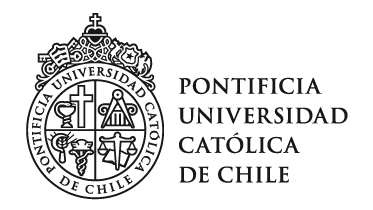 Facultad de EducaciónEDU0329 Desarrollo y EnseñanzaDel lenguaje Artístico (Música)Profesor: Camilo ArredondoTaller de ritmo y canciónEste taller tendrá como objetivo evaluar los contenidos relacionados con el ritmo y el análisis de canciones breves (identificación de elementos rítmicos y notas de la melodía). Instrucciones: -Las y los estudiantes recibirán, en el módulo correspondiente a su taller, dos documentos: una serie de dos compases de figuras rítmicas para percutir y una canción simple para transcribir e identificar sus elementos. -Las y los estudiantes tendrán el tiempo de ese módulo para enviar de vuelta una grabación del ejercicio rítmico percutido por él o ella, marcando el pulso con los pies, percutiendo con sus manos y enunciando las sílabas del método Kodály. -El soporte ideal es un vídeo en el que se identifiquen claramente los elementos solicitados. En el caso de no contar con ese formato, puede ser enviado en audio, siempre que puedan ser escuchados todos los elementos. Si no cuenta con ninguno de los dos soportes, por favor comunicar para resolver caso a caso. -La canción debe ser analizada como lo hemos hecho en clases: Escribir el texto, marcar las sílabas donde se percibe el pulso, encerrar las sílabas correspondientes a cada pulso, identificar las figuras rítmicas (ta, ti-ti, o la que corresponda) y anotar debajo de las figuras la nota que corresponde (sólo utilizaremos s-m-l).-El soporte ideal del análisis de canción es una foto. Si no está disponible esa posibilidad, puede escribirla de forma digital, siempre que sean debidamente identificados los elementos. -Los trabajos deben ser enviados al siguiente correo: edu0329puc@gmail.comA continuación la pauta de evaluación correspondiente al taller: Instrumento de Evaluación: Taller de Ritmo y CanciónParte 1: RitmoTotal: 12 puntos.Parte 2: CanciónTotal: 12 puntos.Total: /24 puntos.Calificación:CriterioIndicador Excelente (3)Bien (2)Regular (1)Insuficiente (0)Ejecución y mantención de Pulso1. Mantiene el pulso constante y regular.Ejecución y mantención de Pulso2. Percute coordinadamente el pulso con sus pies mientras ejecuta el ritmo con sus manos.  Ejecución figuras rítmicas3. Percute correctamente las figuras rítmicas correspondientes a su ejercicio:Ta, ti-ti, tiritiri, galopa, galopa inversa, saltillo, saltillo inverso. Ejecución figuras rítmicas4. Utiliza las sílabas rítmicas del método Kodály mientras ejecuta las figuras.CriterioIndicador Excelente (3)Bien (2)Regular (1)Insuficiente (0)Identificación de elementos rítmicos1. Identifica sílabas de texto donde está presente el pulso.Identificación de elementos rítmicos2. Identifica la o las sílaba(s) que engloba cada pulso.Identificación de elementos rítmicos3. Identifica figuras rítmicas correspondientes a cada pulso.Identificación de notas3. Identifica notas y las escribe bajo las figuras rítmicas de la canción. 